<< enter your name here >>Case #: XXXXXXAugust 29, 2019ITSCM 785: Project ManagementWord count: ### <<maximum 300 words>><<Complete a "Case Write Up" following the guidelines identified in "How to Prepare Business Cases">> 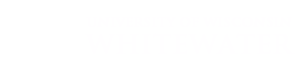 